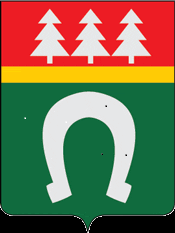 УВЕДОМЛЕНИЕродителей (законных представителей) несовершеннолетнего обучающегосяо необходимости соблюдения права ребенка на получение(начального общего, основного общего, среднего общего образования)В связи с отчислением ФИО, учащегося …..класса, из …… и продолжением получения им ……. общего образования в форме семейного образования и на основании пункта 1 части 3 статьи 44 Федерального закона от 29.12.2012 № 273-ФЗ «Об образовании в Российской Федерации» и части 2 статьи 63 Семейного кодекса Российской Федерации, уведомляем Вас, что Вы обязаны обеспечить получение вашим ребенком (начального общего, основного общего, среднего общего образования) образования.Также сообщаем Вам, что в соответствии с пунктом 5 статьи 63 Федерального закона от 29.12.2012 № 273-ФЗ «Об образовании в Российской Федерации» вы обязаны письменно уведомить комитет образования администрации муниципального образования Тосненский район Ленинградской области о выборе формы получения общего образования в форме семейного образования (самообразования) в течение 15 календарных дней с момента утверждения приказа об отчислении обучающегося из общеобразовательной организации в связи с переходом на семейное образование или не менее чем за 15 календарных дней до начала учебного года, в котором планируется переход на семейное образование.Нарушение Вами права вашего ребенка на получение (начального общего, основного общего, среднего общего образования) будет являться основанием для информирования органов опеки и попечительства для принятия к Вам необходимых мер реагирования в соответствии с частью 3 статьи 56 Семейного кодекса Российской Федерации.Руководитель общеобразовательной организации ДатаЭкземпляр уведомления получен на руки, мои права и обязанности мнеразъяснены и понятны______________________________________________подпись ФИОдатаподпись ФИОдатаПримечание: уведомление направляется обоим родителям (законным представителям) несовершеннолетнего обучающегося, поэтому - две подписи.